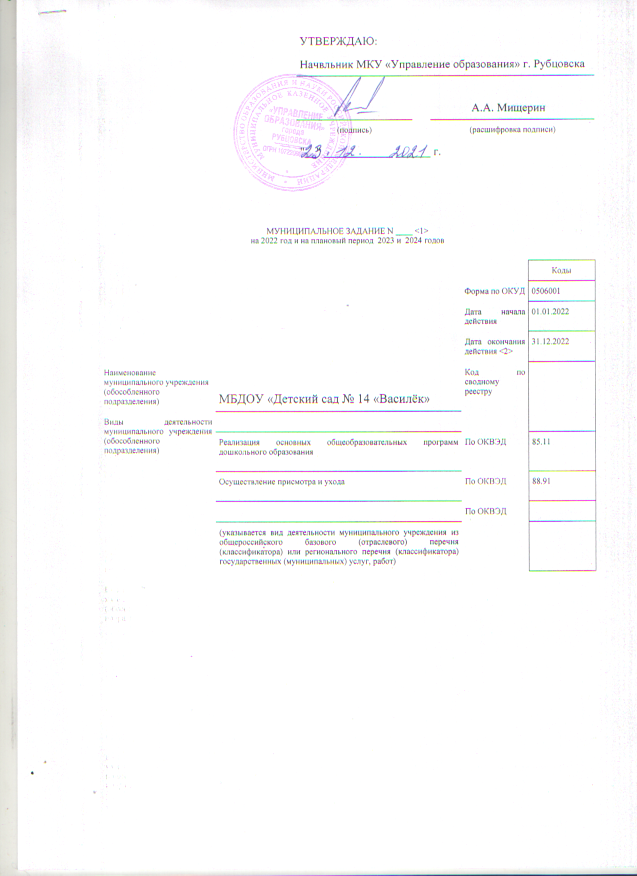 Часть 1. Сведения об оказываемых муниципальных услугах1. Наименование муниципальной  услуги Реализация основных общеобразовательных программдошкольного образования3. Показатели, характеризующие объем и (или) качество муниципальной услуги:3.1. Показатели, характеризующие качество муниципальной услуги 4. Нормативные правовые акты, устанавливающие размер платы (цену, тариф) либо порядок ее (его) установления:5. Порядок оказания муниципальной услуги:5.1. Нормативные правовые акты, регулирующие порядок оказания муниципальной услуги:Конституция Российской Федерации, принятая всенародным голосованием 12.12.1993;Закон Российской Федерации от 07.02.1992 № 2300-1 «О защите прав потребителей»;Федеральный Закон Российской Федерации от 29 декабря 2012  № 273-ФЗ «Об образовании в Российской Федерации»;Федеральный закон от 24.07.1998г. № 124-ФЗ "Об основных гарантиях прав ребенка в Российской Федерации" (в ред. Федерального закона от 21.12.2004  № 170-ФЗ);Федеральный закон от 06.10.2003 № 131-ФЗ "Об общих принципах организации местного самоуправления в РФ" (в ред. Федерального закона от 02.03.2007  № 24-ФЗ);Постановление Правительства Российской Федерации от 15.09.2020 № 1441 "Об утверждении Правил оказания платных образовательных услуг";Федеральный закон от 27.07.2010 № 210-ФЗ (ред. от 13.07.2015) «Об организации предоставления государственных и муниципальных услуг», ст.11, п.6,7;Постановление Администрации города Рубцовска Алтайского края от 10.03.2020 № 548 «Об утверждении порядка формирования муниципального задания на оказание муниципальных услуг (выполнение работ) муниципальными учреждениями, финансового обеспечения выполнения муниципального задания, предоставление субсидии на финансовое обеспечение выполнения муниципального задания муниципальными учреждениями».5.2. Порядок информирования потенциальных потребителей муниципальной услуги:Часть 3. Прочие сведения о муниципальном задании1. Основания для досрочного прекращения муниципального задания: изменение типа муниципального учреждения, реорганизация муниципальных учреждений путем слияния, присоединения, выделения, разделения, ликвидация муниципального учреждения, передача функций и полномочий ГРБС, Учредителя2. Иная информация, необходимая для выполнения (контроля  исполнения) муниципального задания: не требуется.3. Порядок контроля  исполнения муниципального задания:4. Требования к отчетности об исполнении муниципального задания: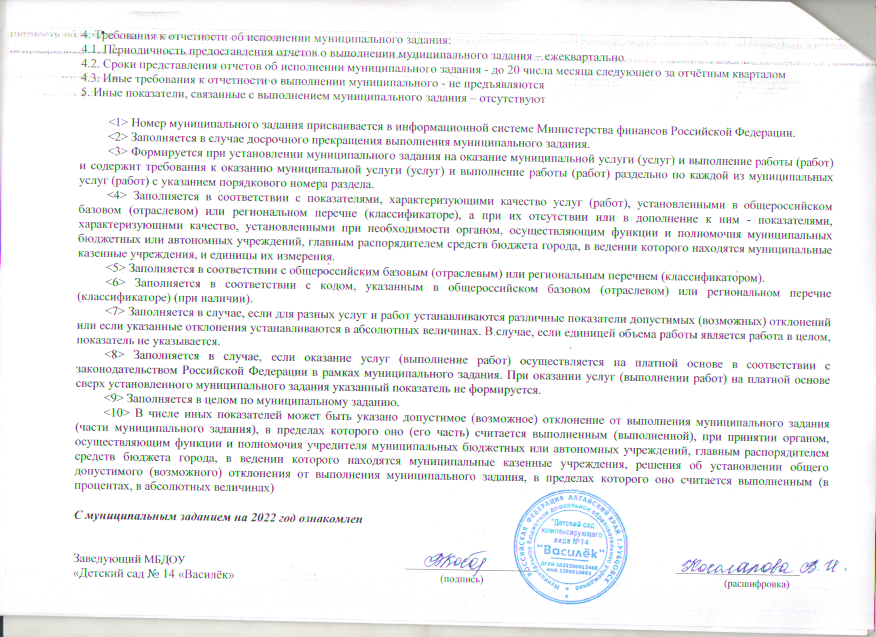 4.1. Периодичность предоставления отчетов о выполнении муниципального задания – ежеквартально4.2. Сроки представления отчетов об исполнении муниципального задания - до 20 числа месяца следующего за отчётным кварталом4.3. Иные требования к отчетности о выполнении муниципального - не предъявляются5. Иные показатели, связанные с выполнением муниципального задания – отсутствуют<1> Номер муниципального задания присваивается в информационной системе Министерства финансов Российской Федерации.<2> Заполняется в случае досрочного прекращения выполнения муниципального задания.<3> Формируется при установлении муниципального задания на оказание муниципальной услуги (услуг) и выполнение работы (работ) и содержит требования к оказанию муниципальной услуги (услуг) и выполнение работы (работ) раздельно по каждой из муниципальных услуг (работ) с указанием порядкового номера раздела.<4> Заполняется в соответствии с показателями, характеризующими качество услуг (работ), установленными в общероссийском базовом (отраслевом) или региональном перечне (классификаторе), а при их отсутствии или в дополнение к ним - показателями, характеризующими качество, установленными при необходимости органом, осуществляющим функции и полномочия муниципальных бюджетных или автономных учреждений, главным распорядителем средств бюджета города, в ведении которого находятся муниципальные казенные учреждения, и единицы их измерения.<5> Заполняется в соответствии с общероссийским базовым (отраслевым) или региональным перечнем (классификатором).<6> Заполняется в соответствии с кодом, указанным в общероссийском базовом (отраслевом) или региональном перечне (классификаторе) (при наличии).<7> Заполняется в случае, если для разных услуг и работ устанавливаются различные показатели допустимых (возможных) отклонений или если указанные отклонения устанавливаются в абсолютных величинах. В случае, если единицей объема работы является работа в целом, показатель не указывается.<8> Заполняется в случае, если оказание услуг (выполнение работ) осуществляется на платной основе в соответствии с законодательством Российской Федерации в рамках муниципального задания. При оказании услуг (выполнении работ) на платной основе сверх установленного муниципального задания указанный показатель не формируется.<9> Заполняется в целом по муниципальному заданию. <10> В числе иных показателей может быть указано допустимое (возможное) отклонение от выполнения муниципального задания (части муниципального задания), в пределах которого оно (его часть) считается выполненным (выполненной), при принятии органом, осуществляющим функции и полномочия учредителя муниципальных бюджетных или автономных учреждений, главным распорядителем средств бюджета города, в ведении которого находятся муниципальные казенные учреждения, решения об установлении общего допустимого (возможного) отклонения от выполнения муниципального задания, в пределах которого оно считается выполненным (в процентах, в абсолютных величинах)С муниципальным заданием на 2022 год ознакомленЗаведующий МБДОУ                                                                             _______________________                                                 ______________________«Детский сад № 14 «Василёк»                                                                  (подпись)                                                                                             (расшифровка)УТВЕРЖДАЮ:УТВЕРЖДАЮ:УТВЕРЖДАЮ:Начвльник МКУ «Управление образования» г. РубцовскаНачвльник МКУ «Управление образования» г. РубцовскаНачвльник МКУ «Управление образования» г. Рубцовска             А.А. Мищерин(подпись)(расшифровка подписи)"__" ____________ ______ г."__" ____________ ______ г."__" ____________ ______ г.МУНИЦИПАЛЬНОЕ ЗАДАНИЕ N ____ <1>на 2022 год и на плановый период  2023 и  2024 годовМУНИЦИПАЛЬНОЕ ЗАДАНИЕ N ____ <1>на 2022 год и на плановый период  2023 и  2024 годовМУНИЦИПАЛЬНОЕ ЗАДАНИЕ N ____ <1>на 2022 год и на плановый период  2023 и  2024 годовМУНИЦИПАЛЬНОЕ ЗАДАНИЕ N ____ <1>на 2022 год и на плановый период  2023 и  2024 годовКодыФорма по ОКУД0506001Дата начала действия01.01.2022Дата окончания действия <2>31.12.2022Наименование муниципального учреждения (обособленного подразделения)МБДОУ «Детский сад № 14 «Василёк»Код по сводному рееструВиды деятельности муниципального учреждения (обособленного подразделения)Код по сводному рееструВиды деятельности муниципального учреждения (обособленного подразделения)Реализация основных общеобразовательных программ  дошкольного образования        	По ОКВЭД85.11Виды деятельности муниципального учреждения (обособленного подразделения)Осуществление присмотра и уходаПо ОКВЭД88.91Виды деятельности муниципального учреждения (обособленного подразделения)По ОКВЭД(указывается вид деятельности муниципального учреждения из общероссийского базового (отраслевого) перечня (классификатора) или регионального перечня (классификатора) государственных (муниципальных) услуг, работ)Код по общероссийскому базовому (отраслевому), региональному перечню (классификатору)50.Д45.02. Категории потребителей муниципальной услугиФизические лицадо 8 летУникальный номер реестровой записи <5>Показатель, характеризующий содержание муниципальной услуги (по справочникам)Показатель, характеризующий содержание муниципальной услуги (по справочникам)Показатель, характеризующий содержание муниципальной услуги (по справочникам)Показатель, характеризующий содержание муниципальной услуги (по справочникам)Показатель, характеризующий содержание муниципальной услуги (по справочникам)Показатель, характеризующий условия (формы) оказания муниципальной услуги (по справочникам)Показатель, характеризующий условия (формы) оказания муниципальной услуги (по справочникам)Показатель качества муниципальной услугиПоказатель качества муниципальной услугиПоказатель качества муниципальной услугиПоказатель качества муниципальной услугиПоказатель качества муниципальной услугиПоказатель качества муниципальной услугиЗначение показателя качества муниципальной услугиЗначение показателя качества муниципальной услугиЗначение показателя качества муниципальной услугиДопустимые (возможные) отклонения от установленных показателей качества муниципальной услуги <7>Допустимые (возможные) отклонения от установленных показателей качества муниципальной услуги <7>Допустимые (возможные) отклонения от установленных показателей качества муниципальной услуги <7>Уникальный номер реестровой записи <5>Показатель, характеризующий содержание муниципальной услуги (по справочникам)Показатель, характеризующий содержание муниципальной услуги (по справочникам)Показатель, характеризующий содержание муниципальной услуги (по справочникам)Показатель, характеризующий содержание муниципальной услуги (по справочникам)Показатель, характеризующий содержание муниципальной услуги (по справочникам)Показатель, характеризующий условия (формы) оказания муниципальной услуги (по справочникам)Показатель, характеризующий условия (формы) оказания муниципальной услуги (по справочникам)наименование показателя <5>наименование показателя <5>единица измеренияединица измеренияединица измеренияединица измеренияЗначение показателя качества муниципальной услугиЗначение показателя качества муниципальной услугиЗначение показателя качества муниципальной услугиДопустимые (возможные) отклонения от установленных показателей качества муниципальной услуги <7>Допустимые (возможные) отклонения от установленных показателей качества муниципальной услуги <7>Допустимые (возможные) отклонения от установленных показателей качества муниципальной услуги <7>Уникальный номер реестровой записи <5>_______ (наименование показателя) <5>_______ (наименование показателя) <5>_______ (наименование показателя) <5>_______ (наименование показателя) <5>_______ (наименование показателя) <5>_______ (наименование показателя) <5>_______ (наименование показателя) <5>наименование показателя <5>наименование показателя <5>наименование наименование код поОКЕИкод поОКЕИ2022 год (очередной финансовый год)2022 год (очередной финансовый год)2022 год (очередной финансовый год)в процентахв абсолютных показателяхв абсолютных показателях12233456778899101010111212801011О.99.0.БВ.24ДМ62000Федеральный государственный стандарт дошкольного образованияФедеральный государственный стандарт дошкольного образованияРеализация основной общеобразовательной программы дошкольного образованияРеализация основной общеобразовательной программы дошкольного образованияФизические лица в возрасте от 1 года  до 3-х леточнаяКоличество посещённых воспитанниками дней от запланированныхКоличество посещённых воспитанниками дней от запланированныхПроцентПроцент------801011О.99.0.БВ.24ДМ62000Федеральный государственный стандарт дошкольного образованияФедеральный государственный стандарт дошкольного образованияРеализация основной общеобразовательной программы дошкольного образованияРеализация основной общеобразовательной программы дошкольного образованияФизические лица в возрасте от 1 года  до 3-х леточнаяДоля педагогов, имеющих квалификационную категориюДоля педагогов, имеющих квалификационную категориюПроцентПроцент------801011О.99.0.БВ.24ДМ62000Федеральный государственный стандарт дошкольного образованияФедеральный государственный стандарт дошкольного образованияРеализация основной общеобразовательной программы дошкольного образованияРеализация основной общеобразовательной программы дошкольного образованияФизические лица в возрасте от 1 года  до 3-х леточнаяДоля педагогов, прошедших курсы повышения квалификацииДоля педагогов, прошедших курсы повышения квалификацииПроцентПроцент------801011О.99.0.БВ.24ДМ62000Федеральный государственный стандарт дошкольного образованияФедеральный государственный стандарт дошкольного образованияРеализация основной общеобразовательной программы дошкольного образованияРеализация основной общеобразовательной программы дошкольного образованияФизические лица в возрасте от 1 года  до 3-х леточнаяДоля родителей (законных представителей), удовлетворенных качеством предоставляемой услугиДоля родителей (законных представителей), удовлетворенных качеством предоставляемой услугиПроцентПроцент------801011О.99.0.БВ.24ДН82000Федеральный государственный стандарт дошкольного образованияФедеральный государственный стандарт дошкольного образованияРеализация основной общеобразовательной программы дошкольного образованияРеализация основной общеобразовательной программы дошкольного образованияФизические лица в возрасте от  3-х   до 8 лет очнаяКоличество посещённых воспитанниками дней от запланированныхКоличество посещённых воспитанниками дней от запланированныхПроцентПроцент707070555801011О.99.0.БВ.24ДН82000Федеральный государственный стандарт дошкольного образованияФедеральный государственный стандарт дошкольного образованияРеализация основной общеобразовательной программы дошкольного образованияРеализация основной общеобразовательной программы дошкольного образованияФизические лица в возрасте от  3-х   до 8 лет очнаяДоля педагогов, имеющих квалификационную категориюДоля педагогов, имеющих квалификационную категориюПроцентПроцент757575555801011О.99.0.БВ.24ДН82000Федеральный государственный стандарт дошкольного образованияФедеральный государственный стандарт дошкольного образованияРеализация основной общеобразовательной программы дошкольного образованияРеализация основной общеобразовательной программы дошкольного образованияФизические лица в возрасте от  3-х   до 8 лет очнаяДоля педагогов, прошедших курсы повышения квалификацииДоля педагогов, прошедших курсы повышения квалификацииПроцентПроцент100100100555801011О.99.0.БВ.24ДН82000Федеральный государственный стандарт дошкольного образованияФедеральный государственный стандарт дошкольного образованияРеализация основной общеобразовательной программы дошкольного образованияРеализация основной общеобразовательной программы дошкольного образованияФизические лица в возрасте от  3-х   до 8 лет очнаяДоля родителей (законных представителей), удовлетворенных качеством предоставляемой услугиДоля родителей (законных представителей), удовлетворенных качеством предоставляемой услугиПроцентПроцент8080805553.2. Сведения о фактическом достижении показателей, характеризующих объем муниципальной услуги:3.2. Сведения о фактическом достижении показателей, характеризующих объем муниципальной услуги:3.2. Сведения о фактическом достижении показателей, характеризующих объем муниципальной услуги:3.2. Сведения о фактическом достижении показателей, характеризующих объем муниципальной услуги:3.2. Сведения о фактическом достижении показателей, характеризующих объем муниципальной услуги:3.2. Сведения о фактическом достижении показателей, характеризующих объем муниципальной услуги:3.2. Сведения о фактическом достижении показателей, характеризующих объем муниципальной услуги:3.2. Сведения о фактическом достижении показателей, характеризующих объем муниципальной услуги:3.2. Сведения о фактическом достижении показателей, характеризующих объем муниципальной услуги:3.2. Сведения о фактическом достижении показателей, характеризующих объем муниципальной услуги:3.2. Сведения о фактическом достижении показателей, характеризующих объем муниципальной услуги:3.2. Сведения о фактическом достижении показателей, характеризующих объем муниципальной услуги:3.2. Сведения о фактическом достижении показателей, характеризующих объем муниципальной услуги:3.2. Сведения о фактическом достижении показателей, характеризующих объем муниципальной услуги:3.2. Сведения о фактическом достижении показателей, характеризующих объем муниципальной услуги:3.2. Сведения о фактическом достижении показателей, характеризующих объем муниципальной услуги:3.2. Сведения о фактическом достижении показателей, характеризующих объем муниципальной услуги:3.2. Сведения о фактическом достижении показателей, характеризующих объем муниципальной услуги:3.2. Сведения о фактическом достижении показателей, характеризующих объем муниципальной услуги:3.2. Сведения о фактическом достижении показателей, характеризующих объем муниципальной услуги:Уникальный номер реестровой записи Показатель, характеризующий содержание муниципальной услуги (по справочникам)Показатель, характеризующий содержание муниципальной услуги (по справочникам)Показатель, характеризующий содержание муниципальной услуги (по справочникам)Показатель, характеризующий содержание муниципальной услуги (по справочникам)Показатель, характеризующий содержание муниципальной услуги (по справочникам)Показатель, характеризующий условия (формы) оказания муниципальной услуги (по справочникам)Показатель, характеризующий условия (формы) оказания муниципальной услуги (по справочникам)Показатель объема муниципальной услугиПоказатель объема муниципальной услугиПоказатель объема муниципальной услугиПоказатель объема муниципальной услугиПоказатель объема муниципальной услугиЗначение показателя объема муниципальной услугиЗначение показателя объема муниципальной услугиРазмер платы (цена, тариф) Допустимые (возможные) отклонения от установленных показателей объема муниципальной услуги <7>Допустимые (возможные) отклонения от установленных показателей объема муниципальной услуги <7>Допустимые (возможные) отклонения от установленных показателей объема муниципальной услуги <7>Допустимые (возможные) отклонения от установленных показателей объема муниципальной услуги <7>Уникальный номер реестровой записи ______ (наименование показателя) <5>______ (наименование показателя) <5>______ (наименование показателя) <5>______ (наименование показателя) <5>______ (наименование показателя) <5>______ (наименование показателя) <5>______ (наименование показателя) <5>наименование показателя <5>единица измеренияединица измеренияединица измеренияединица измерения2022 год (очередной финансовый год)2022 год (очередной финансовый год)2022 год (очередной финансовый год)в процентахв процентахв процентахв абсолютных показателяхУникальный номер реестровой записи ______ (наименование показателя) <5>______ (наименование показателя) <5>______ (наименование показателя) <5>______ (наименование показателя) <5>______ (наименование показателя) <5>______ (наименование показателя) <5>______ (наименование показателя) <5>наименование показателя <5>наименование <5>наименование <5>код по ОКЕИкод по ОКЕИ2022 год (очередной финансовый год)2022 год (очередной финансовый год)2022 год (очередной финансовый год)в процентахв процентахв процентахв абсолютных показателях122234567889910101112121213801011О.99.0.БВ.24ДМ62000Федеральный государственный образовательный стандарт дошкольного образования Федеральный государственный образовательный стандарт дошкольного образования Федеральный государственный образовательный стандарт дошкольного образования Реализация основной общеобразовательной программы дошкольного образованияФизические лица в возрасте от 1 года до 3-х леточнаяЧислообучающихсяЧеловекЧеловек-------801011О.99.0.БВ.24ДМ62000Федеральный государственный образовательный стандарт дошкольного образования Федеральный государственный образовательный стандарт дошкольного образования Федеральный государственный образовательный стандарт дошкольного образования Реализация основной общеобразовательной программы дошкольного образованияФизические лица в возрасте от 1 года до 3-х леточнаяЧислочеловеко-дней обученияЧел/деньЧел/день-------801011О.99.0.БВ.24ДН82000Федеральный государственный образовательный стандарт дошкольного образования Федеральный государственный образовательный стандарт дошкольного образования Федеральный государственный образовательный стандарт дошкольного образования Реализация основной общеобразовательной программы дошкольного образованияФизические лица в возрасте от  3-х   до 8 леточнаяЧислообучающихсяЧеловекЧеловек7070Бесплатно5555801011О.99.0.БВ.24ДН82000Федеральный государственный образовательный стандарт дошкольного образования Федеральный государственный образовательный стандарт дошкольного образования Федеральный государственный образовательный стандарт дошкольного образования Реализация основной общеобразовательной программы дошкольного образованияФизические лица в возрасте от  3-х   до 8 леточнаяЧислочеловеко-дней обученияЧел/деньЧел/день1204012040Бесплатно5555Часть 2. Сведения об оказываемых муниципальных услугах1. Наименование муниципальной услугиПрисмотр и уход3. Сведения о фактическом достижении показателей, характеризующих объем и (или) качество муниципальной услуги:3.1. Сведения о фактическом достижении показателей, характеризующих качество муниципальной услуги:Часть 2. Сведения об оказываемых муниципальных услугах1. Наименование муниципальной услугиПрисмотр и уход3. Сведения о фактическом достижении показателей, характеризующих объем и (или) качество муниципальной услуги:3.1. Сведения о фактическом достижении показателей, характеризующих качество муниципальной услуги:Часть 2. Сведения об оказываемых муниципальных услугах1. Наименование муниципальной услугиПрисмотр и уход3. Сведения о фактическом достижении показателей, характеризующих объем и (или) качество муниципальной услуги:3.1. Сведения о фактическом достижении показателей, характеризующих качество муниципальной услуги:Часть 2. Сведения об оказываемых муниципальных услугах1. Наименование муниципальной услугиПрисмотр и уход3. Сведения о фактическом достижении показателей, характеризующих объем и (или) качество муниципальной услуги:3.1. Сведения о фактическом достижении показателей, характеризующих качество муниципальной услуги:Часть 2. Сведения об оказываемых муниципальных услугах1. Наименование муниципальной услугиПрисмотр и уход3. Сведения о фактическом достижении показателей, характеризующих объем и (или) качество муниципальной услуги:3.1. Сведения о фактическом достижении показателей, характеризующих качество муниципальной услуги:Часть 2. Сведения об оказываемых муниципальных услугах1. Наименование муниципальной услугиПрисмотр и уход3. Сведения о фактическом достижении показателей, характеризующих объем и (или) качество муниципальной услуги:3.1. Сведения о фактическом достижении показателей, характеризующих качество муниципальной услуги:Часть 2. Сведения об оказываемых муниципальных услугах1. Наименование муниципальной услугиПрисмотр и уход3. Сведения о фактическом достижении показателей, характеризующих объем и (или) качество муниципальной услуги:3.1. Сведения о фактическом достижении показателей, характеризующих качество муниципальной услуги:Часть 2. Сведения об оказываемых муниципальных услугах1. Наименование муниципальной услугиПрисмотр и уход3. Сведения о фактическом достижении показателей, характеризующих объем и (или) качество муниципальной услуги:3.1. Сведения о фактическом достижении показателей, характеризующих качество муниципальной услуги:Часть 2. Сведения об оказываемых муниципальных услугах1. Наименование муниципальной услугиПрисмотр и уход3. Сведения о фактическом достижении показателей, характеризующих объем и (или) качество муниципальной услуги:3.1. Сведения о фактическом достижении показателей, характеризующих качество муниципальной услуги:Часть 2. Сведения об оказываемых муниципальных услугах1. Наименование муниципальной услугиПрисмотр и уход3. Сведения о фактическом достижении показателей, характеризующих объем и (или) качество муниципальной услуги:3.1. Сведения о фактическом достижении показателей, характеризующих качество муниципальной услуги:Часть 2. Сведения об оказываемых муниципальных услугах1. Наименование муниципальной услугиПрисмотр и уход3. Сведения о фактическом достижении показателей, характеризующих объем и (или) качество муниципальной услуги:3.1. Сведения о фактическом достижении показателей, характеризующих качество муниципальной услуги:Часть 2. Сведения об оказываемых муниципальных услугах1. Наименование муниципальной услугиПрисмотр и уход3. Сведения о фактическом достижении показателей, характеризующих объем и (или) качество муниципальной услуги:3.1. Сведения о фактическом достижении показателей, характеризующих качество муниципальной услуги:Часть 2. Сведения об оказываемых муниципальных услугах1. Наименование муниципальной услугиПрисмотр и уход3. Сведения о фактическом достижении показателей, характеризующих объем и (или) качество муниципальной услуги:3.1. Сведения о фактическом достижении показателей, характеризующих качество муниципальной услуги:Часть 2. Сведения об оказываемых муниципальных услугах1. Наименование муниципальной услугиПрисмотр и уход3. Сведения о фактическом достижении показателей, характеризующих объем и (или) качество муниципальной услуги:3.1. Сведения о фактическом достижении показателей, характеризующих качество муниципальной услуги:Часть 2. Сведения об оказываемых муниципальных услугах1. Наименование муниципальной услугиПрисмотр и уход3. Сведения о фактическом достижении показателей, характеризующих объем и (или) качество муниципальной услуги:3.1. Сведения о фактическом достижении показателей, характеризующих качество муниципальной услуги:Часть 2. Сведения об оказываемых муниципальных услугах1. Наименование муниципальной услугиПрисмотр и уход3. Сведения о фактическом достижении показателей, характеризующих объем и (или) качество муниципальной услуги:3.1. Сведения о фактическом достижении показателей, характеризующих качество муниципальной услуги:Часть 2. Сведения об оказываемых муниципальных услугах1. Наименование муниципальной услугиПрисмотр и уход3. Сведения о фактическом достижении показателей, характеризующих объем и (или) качество муниципальной услуги:3.1. Сведения о фактическом достижении показателей, характеризующих качество муниципальной услуги:Часть 2. Сведения об оказываемых муниципальных услугах1. Наименование муниципальной услугиПрисмотр и уход3. Сведения о фактическом достижении показателей, характеризующих объем и (или) качество муниципальной услуги:3.1. Сведения о фактическом достижении показателей, характеризующих качество муниципальной услуги:Часть 2. Сведения об оказываемых муниципальных услугах1. Наименование муниципальной услугиПрисмотр и уход3. Сведения о фактическом достижении показателей, характеризующих объем и (или) качество муниципальной услуги:3.1. Сведения о фактическом достижении показателей, характеризующих качество муниципальной услуги:Часть 2. Сведения об оказываемых муниципальных услугах1. Наименование муниципальной услугиПрисмотр и уход3. Сведения о фактическом достижении показателей, характеризующих объем и (или) качество муниципальной услуги:3.1. Сведения о фактическом достижении показателей, характеризующих качество муниципальной услуги:Уникальный номер реестровой записи <5>Показатель, характеризующий содержание муниципальной услуги (по справочникам)Показатель, характеризующий содержание муниципальной услуги (по справочникам)Показатель, характеризующий содержание муниципальной услуги (по справочникам)Показатель, характеризующий содержание муниципальной услуги (по справочникам)Показатель, характеризующий содержание муниципальной услуги (по справочникам)Показатель, характеризующий условия (формы) оказания муниципальной услуги (по справочникам)Показатель, характеризующий условия (формы) оказания муниципальной услуги (по справочникам)Показатель качества муниципальной услугиПоказатель качества муниципальной услугиПоказатель качества муниципальной услугиПоказатель качества муниципальной услугиПоказатель качества муниципальной услугиПоказатель качества муниципальной услугиЗначение показателя качества муниципальной услугиЗначение показателя качества муниципальной услугиЗначение показателя качества муниципальной услугиДопустимые (возможные) отклонения от установленных показателей качества муниципальной услуги <7>Допустимые (возможные) отклонения от установленных показателей качества муниципальной услуги <7>Допустимые (возможные) отклонения от установленных показателей качества муниципальной услуги <7>Уникальный номер реестровой записи <5>Показатель, характеризующий содержание муниципальной услуги (по справочникам)Показатель, характеризующий содержание муниципальной услуги (по справочникам)Показатель, характеризующий содержание муниципальной услуги (по справочникам)Показатель, характеризующий содержание муниципальной услуги (по справочникам)Показатель, характеризующий содержание муниципальной услуги (по справочникам)Показатель, характеризующий условия (формы) оказания муниципальной услуги (по справочникам)Показатель, характеризующий условия (формы) оказания муниципальной услуги (по справочникам)наименование показателя <5>наименование показателя <5>единица измеренияединица измеренияединица измеренияединица измеренияЗначение показателя качества муниципальной услугиЗначение показателя качества муниципальной услугиЗначение показателя качества муниципальной услугиДопустимые (возможные) отклонения от установленных показателей качества муниципальной услуги <7>Допустимые (возможные) отклонения от установленных показателей качества муниципальной услуги <7>Допустимые (возможные) отклонения от установленных показателей качества муниципальной услуги <7>Уникальный номер реестровой записи <5>_______ (наименование показателя) <5>_______ (наименование показателя) <5>_______ (наименование показателя) <5>_______ (наименование показателя) <5>_______ (наименование показателя) <5>_______ (наименование показателя) <5>_______ (наименование показателя) <5>наименование показателя <5>наименование показателя <5>наименование наименование код поОКЕИкод поОКЕИ2022 год (очередной финансовый год)2022 год (очередной финансовый год)2022 год (очередной финансовый год)в процентахв процентахв абсолютных показателях12233456778899101010111112853211О.99.0.БВ19АБ76000Присмотр и уходПрисмотр и уходСоздание условий для осуществления присмотра и ухода за детьми дошкольного возрастаСоздание условий для осуществления присмотра и ухода за детьми дошкольного возрастаФизические лица в возрасте от 1 года  до 3-х леточнаяДоля родителей (законных представителей), удовлетворенных условиями и качеством предоставляемой услугиДоля родителей (законных представителей), удовлетворенных условиями и качеством предоставляемой услугиПроцентПроцент------853211О.99.0.БВ19АБ76000Присмотр и уходПрисмотр и уходСоздание условий для осуществления присмотра и ухода за детьми дошкольного возрастаСоздание условий для осуществления присмотра и ухода за детьми дошкольного возрастаФизические лица в возрасте от 1 года  до 3-х леточнаяКоличество дней, пропущенных одним ребенком по болезниКоличество дней, пропущенных одним ребенком по болезниПроцентПроцент------853211О.99.0.БВ19АБ82000Присмотр и уходПрисмотр и уходСоздание условий для осуществления присмотра и ухода за детьми дошкольного возрастаСоздание условий для осуществления присмотра и ухода за детьми дошкольного возрастаФизические лица в возрасте от  3-х   до 8 лет очнаяДоля родителей (законных представителей), удовлетворенных условиями и качеством предоставляемой услугиДоля родителей (законных представителей), удовлетворенных условиями и качеством предоставляемой услугиПроцентПроцент808080555853211О.99.0.БВ19АБ82000Присмотр и уходПрисмотр и уходСоздание условий для осуществления присмотра и ухода за детьми дошкольного возрастаСоздание условий для осуществления присмотра и ухода за детьми дошкольного возрастаФизические лица в возрасте от  3-х   до 8 лет очнаяКоличество дней, пропущенных одним ребенком по болезниКоличество дней, пропущенных одним ребенком по болезниПроцентПроцент1313135553.2. Сведения о фактическом достижении показателей, характеризующих объем муниципальной услуги:3.2. Сведения о фактическом достижении показателей, характеризующих объем муниципальной услуги:3.2. Сведения о фактическом достижении показателей, характеризующих объем муниципальной услуги:3.2. Сведения о фактическом достижении показателей, характеризующих объем муниципальной услуги:3.2. Сведения о фактическом достижении показателей, характеризующих объем муниципальной услуги:3.2. Сведения о фактическом достижении показателей, характеризующих объем муниципальной услуги:3.2. Сведения о фактическом достижении показателей, характеризующих объем муниципальной услуги:3.2. Сведения о фактическом достижении показателей, характеризующих объем муниципальной услуги:3.2. Сведения о фактическом достижении показателей, характеризующих объем муниципальной услуги:3.2. Сведения о фактическом достижении показателей, характеризующих объем муниципальной услуги:3.2. Сведения о фактическом достижении показателей, характеризующих объем муниципальной услуги:3.2. Сведения о фактическом достижении показателей, характеризующих объем муниципальной услуги:3.2. Сведения о фактическом достижении показателей, характеризующих объем муниципальной услуги:3.2. Сведения о фактическом достижении показателей, характеризующих объем муниципальной услуги:3.2. Сведения о фактическом достижении показателей, характеризующих объем муниципальной услуги:3.2. Сведения о фактическом достижении показателей, характеризующих объем муниципальной услуги:3.2. Сведения о фактическом достижении показателей, характеризующих объем муниципальной услуги:3.2. Сведения о фактическом достижении показателей, характеризующих объем муниципальной услуги:3.2. Сведения о фактическом достижении показателей, характеризующих объем муниципальной услуги:3.2. Сведения о фактическом достижении показателей, характеризующих объем муниципальной услуги:Уникальный номер реестровой записи Показатель, характеризующий содержание муниципальной услуги (по справочникам)Показатель, характеризующий содержание муниципальной услуги (по справочникам)Показатель, характеризующий содержание муниципальной услуги (по справочникам)Показатель, характеризующий содержание муниципальной услуги (по справочникам)Показатель, характеризующий содержание муниципальной услуги (по справочникам)Показатель, характеризующий условия (формы) оказания муниципальной услуги (по справочникам)Показатель, характеризующий условия (формы) оказания муниципальной услуги (по справочникам)Показатель объема муниципальной услугиПоказатель объема муниципальной услугиПоказатель объема муниципальной услугиПоказатель объема муниципальной услугиПоказатель объема муниципальной услугиЗначение показателя объема муниципальной услугиЗначение показателя объема муниципальной услугиРазмер платы (цена, тариф) Допустимые (возможные) отклонения от установленных показателей объема муниципальной услуги <7>Допустимые (возможные) отклонения от установленных показателей объема муниципальной услуги <7>Допустимые (возможные) отклонения от установленных показателей объема муниципальной услуги <7>Допустимые (возможные) отклонения от установленных показателей объема муниципальной услуги <7>Уникальный номер реестровой записи ______ (наименование показателя) <5>______ (наименование показателя) <5>______ (наименование показателя) <5>______ (наименование показателя) <5>______ (наименование показателя) <5>______ (наименование показателя) <5>______ (наименование показателя) <5>наименование показателя <5>единица измеренияединица измеренияединица измеренияединица измерения2022 год (очередной финансовый год)2022 год (очередной финансовый год)2022 год (очередной финансовый год)в процентахв процентахв процентахв абсолютных показателяхУникальный номер реестровой записи ______ (наименование показателя) <5>______ (наименование показателя) <5>______ (наименование показателя) <5>______ (наименование показателя) <5>______ (наименование показателя) <5>______ (наименование показателя) <5>______ (наименование показателя) <5>наименование показателя <5>наименование <5>наименование <5>код по ОКЕИкод по ОКЕИ2022 год (очередной финансовый год)2022 год (очередной финансовый год)2022 год (очередной финансовый год)в процентахв процентахв процентахв абсолютных показателях123334567889910101112121213853211О.99.0.БВ19АБ76000Присмотр и уходСоздание условий для осуществления присмотра и ухода за детьми дошкольного возрастаСоздание условий для осуществления присмотра и ухода за детьми дошкольного возрастаСоздание условий для осуществления присмотра и ухода за детьми дошкольного возрастаФизические лица в возрасте от 1 года до 3-х леточнаяЧислообучающихсяЧеловекЧеловек-------853211О.99.0.БВ19АБ76000Присмотр и уходСоздание условий для осуществления присмотра и ухода за детьми дошкольного возрастаСоздание условий для осуществления присмотра и ухода за детьми дошкольного возрастаСоздание условий для осуществления присмотра и ухода за детьми дошкольного возрастаФизические лица в возрасте от 1 года до 3-х леточнаяЧислочеловеко-дней обученияЧел/деньЧел/день-------853211О.99.0.БВ19АБ82000Присмотр и уходСоздание условий для осуществления присмотра и ухода за детьми дошкольного возрастаСоздание условий для осуществления присмотра и ухода за детьми дошкольного возрастаСоздание условий для осуществления присмотра и ухода за детьми дошкольного возрастаФизические лица в возрасте от  3-х   до 8 леточнаяЧислообучающихсяЧеловекЧеловек70702000 руб.5555853211О.99.0.БВ19АБ82000Присмотр и уходСоздание условий для осуществления присмотра и ухода за детьми дошкольного возрастаСоздание условий для осуществления присмотра и ухода за детьми дошкольного возрастаСоздание условий для осуществления присмотра и ухода за детьми дошкольного возрастаФизические лица в возрасте от  3-х   до 8 леточнаяЧислочеловеко-дней обученияЧел/деньЧел/день12040120402000 руб.5555Нормативный правовой актНормативный правовой актНормативный правовой актНормативный правовой актНормативный правовой актвидпринявший органдатаномернаименование12345ПостановлениеАдминистрация города Рубцовска Алтайского края18.04.2019№ 944Об утверждении административного регламента предоставления муниципальной услуги «Установление цен (тарифов) на услуги (работы) муниципальных предприятий и учреждений»Способ информированияСостав размещаемой (доводимой) информацииЧастота обновления информации123Информационный стенд общеобразовательного учрежденияВ соответствии со статьей 29 Федерального закона от 29.12.2012 № 273 – ФЗ «Об образовании в Российской Федерации» и Информация и документы обновляются в течение десяти рабочих дней со дня их создания, получения или внесения в них соответствующих измененийОфициальный сайт общеобразовательного учреждения в сети ИнтернетВ соответствии со статьей 29 Федерального закона от 29.12.2012 № 273 – ФЗ «Об образовании в Российской Федерации» и Постановления Правительства Российской Федерацииот 10.07.2013  № 582 «Об утверждении Правил размещения на официальном сайте образовательной организации в информационно-телекоммуникационной сети «Интернет» и обновления информации об образовательной организации»Информация и документы обновляются в течение десяти рабочих дней со дня их создания, получения или внесения в них соответствующих измененийРодительские собранияИнформация о результатах выполнения муниципального задания1 раз в квартал.Форма контроляПериодичностьОрганы местного самоуправления, осуществляющие контроль за исполнением муниципального задания123Анализ отчётов о выполнении муниципального заданияПлановые проверкиЕжеквартальноМКУ «Управление образования» г. Рубцовска